                                                                                                                 Data..........................2024r                                           ZAMAWIAJĄCY                                                                                                            DOSTAWCAProszę o podanie adresu e-mail, w celu przesyłania faktur w formie elektronicznej …………………………………………………………………………………..…………………DRUK ZAMÓWIENIA NA KOMPUTERY PRZENOŚNE TYPU LAPTOPOferta aktualna na zamówienia złożone w okresie od 02.05.2024r do 31.05.2024rDo powyższych cen należy doliczyć podatek VAT 23 %Warunki realizacji:Termin realizacji: do uzgodnienia.Płatność: Przelew 21 dni.                                                             		                                 …………………………….                                                                                                              (Podpis zamawiającego)Zakład Usługowo Produkcyjny Lasów Państwowych91-073 Łódź, ul. Legionów 113tel.  42-632 23 62e-mail: zup@lodz.lasy.gov.plNazwaCena sprzedaży netto zł. dla LPIlość zamówionaKomputer przenośny typu LAPTOP bez systemu operacyjnego DELL LATITUDE 3540  https://rejestratory.info/rejestrator/dell-latitude-3540/- procesor i3-1315U- ekran 15,6” FullHD- pamięć 8 GB RAM z możliwością rozbudowy do 64 GB- pamięć masowa 256 GB- zintegrowana karta graficzna- klawiatura z podświetleniem 98 klawiszy- karta dźwiękowa + dwa głośniki stereo- cyfrowe mikrofony- kamera internetowa trwale zainstalowana w obudowie - port audio typu combo (słuchawki i mikrofon)- waga 2,1 kg- akumulator 54Wh - złącza 1xHDMI, 1xRJ45, 3xUSB, 1xUSB-C, - zasilacz sieciowy 65W- gwarancja 60 miesięcyDostawa, serwis gwarancyjny i pogwarancyjny firma SCANTERPromocja !3.612,00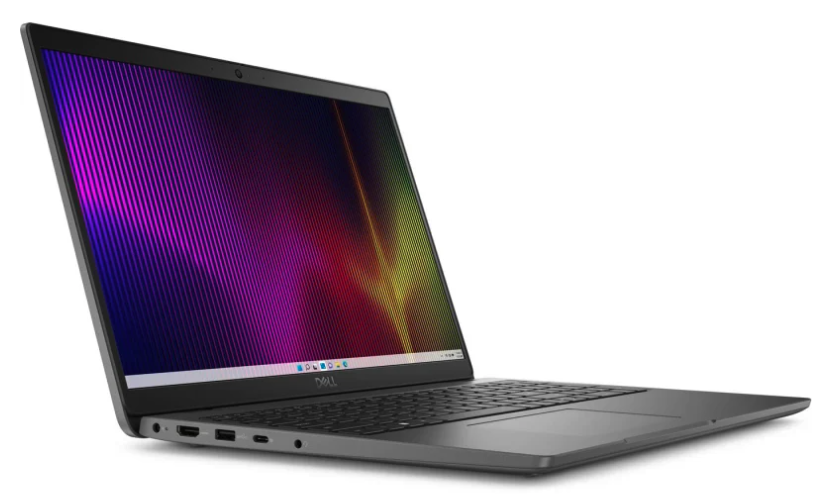 Komputer przenośny typu LAPTOP bez systemu operacyjnego DELL LATITUDE 3540  https://rejestratory.info/rejestrator/dell-latitude-3540/- procesor i3-1315U- ekran 15,6” FullHD- pamięć 8 GB RAM z możliwością rozbudowy do 64 GB- pamięć masowa 256 GB- zintegrowana karta graficzna- klawiatura z podświetleniem 98 klawiszy- karta dźwiękowa + dwa głośniki stereo- cyfrowe mikrofony- kamera internetowa trwale zainstalowana w obudowie - port audio typu combo (słuchawki i mikrofon)- waga 2,1 kg- akumulator 54Wh - złącza 1xHDMI, 1xRJ45, 3xUSB, 1xUSB-C, - zasilacz sieciowy 65W- gwarancja 60 miesięcyDostawa, serwis gwarancyjny i pogwarancyjny firma SCANTERPromocja !3.612,00………sztukKomputer przenośny typu LAPTOP z systemem operacyjnym DELL LATITUDE 5540  https://rejestratory.info/rejestrator/dell-latitude-5540/- procesor i5-1335U- ekran 15,6” FullHD- pamięć 16 GB RAM z możliwością rozbudowy do 64 GB- pamięć masowa 512 GB- zintegrowana karta graficzna- klawiatura z podświetleniem 98 klawiszy- karta dźwiękowa + dwa głośniki stereo- cyfrowe mikrofony- kamera internetowa trwale zainstalowana w obudowie - czytnik kart micro CD 4.0 wbudowany w obudowę- port audio typu combo (słuchawki i mikrofon)- waga 1,9 kg- złącza 1xHDMI, 1xRJ45, 2xUSB, - zasilacz sieciowy 65W- gwarancja 60 miesięcyDostawa, serwis gwarancyjny i pogwarancyjny firma SCANTERPromocja ! 5.498,00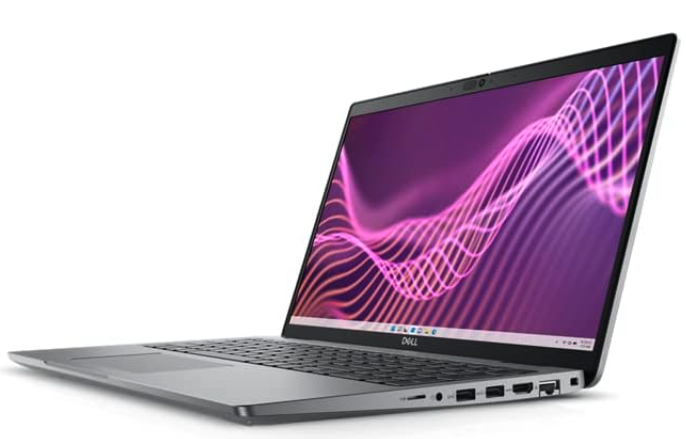 Komputer przenośny typu LAPTOP z systemem operacyjnym DELL LATITUDE 5540  https://rejestratory.info/rejestrator/dell-latitude-5540/- procesor i5-1335U- ekran 15,6” FullHD- pamięć 16 GB RAM z możliwością rozbudowy do 64 GB- pamięć masowa 512 GB- zintegrowana karta graficzna- klawiatura z podświetleniem 98 klawiszy- karta dźwiękowa + dwa głośniki stereo- cyfrowe mikrofony- kamera internetowa trwale zainstalowana w obudowie - czytnik kart micro CD 4.0 wbudowany w obudowę- port audio typu combo (słuchawki i mikrofon)- waga 1,9 kg- złącza 1xHDMI, 1xRJ45, 2xUSB, - zasilacz sieciowy 65W- gwarancja 60 miesięcyDostawa, serwis gwarancyjny i pogwarancyjny firma SCANTERPromocja ! 5.498,00………. sztuk